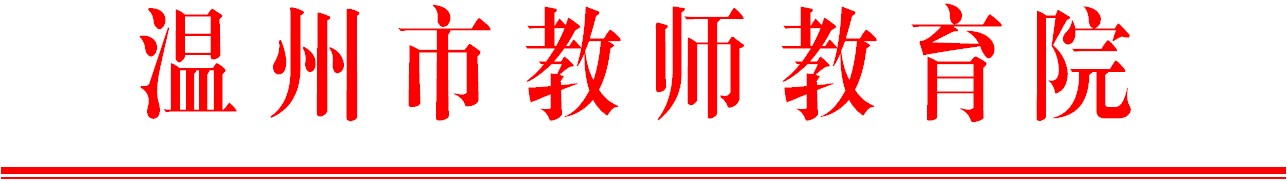                                      温师函〔2018〕85号关于举办温州市系统心理高级研习班第2次集训的通知各有关学校：      根据温州市教育局《关于下达2018年温州市教师教育院教师培训项目的通知》（温教办师函〔2018〕9号），决定举办温州市系统心理高级研习班第2次集训。现将有关事项通知如下：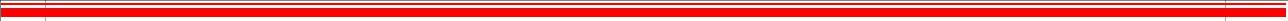 一、培训对象温州市系统心理高级研习班学员名单（名单见附件）。培训内容本次研习主题：新家庭的基石与开放内觉型人格的养成。借助元运动、元卡、督导卡以及四正见、四明足、八正道的调和促进开放内觉型人格的养成。通过对新时代下夫妻关系伦理与修养的思考、夫妻关系调和的督导、新家庭教育系统的设计与规划、家训与家庭文化的生态形成以及经济观与家庭工作生态的建设，最终助益新家庭的基石。培训安排本次培训7月28日-7月31日，报到时间28日（周六）下午5:30以前报到，7月29日上午8:30上课。报到地址：温州市教师教育院雁荡分院（乐清市雁荡镇响岭街12号），联系人：吴郁葱，联系电话0577-85511581,13868772516。四、培训经费培训费（包括食宿费）由温州市教育局支付，交通费学员回所在单位报销。请学校通知学员，按时参加培训。附件：温州市系统心理高级研习班学员名单温州市教师教育院 抄送：各县（市、区）教师培训机构。附件：温州市系统心理高级研习班学员名单黄玉芬     温州市教育局督导室马  琳     温州市第三中学胡凯文     温州市华侨职业中等学校陈  叶     温州市外国语学校周小帆     温州市第七中学陈  涵     温州市第二十一中学张小飞     温州市第二职业中等专业学校夏  姝     温州市第二职业中等专业学校潘  瑾     温州市第二职业中等专业学校孙海丹     温州第二职业中等专业学校柯约丹     温州职业中等专业学校刘志远     温州市幼儿中等师范学校夏  璐     温州市籀园小学林杏雯     温州市籕园小学叶旭瓯     鹿城区职业技术学校翁丽丽     温州市上戍小学张  捷     温州市百里路小学林  玮     温州市绣山小学黄建燕     温二十中陈丽霞     龙湾区永中二小陈建胜     龙湾区第二十中学林  跃     龙湾区状元一小林丹平     乐清职业中专周朝玲     乐清市淡溪镇中学陈美丹     瑞安市教师发展中心陈肖瑞     安市飞云中学陈秀琴     瑞安市玉海实验中学徐可可     瑞安市第二中学薛月亮     瑞安市第二中学柳小燕     瑞安五中叶明明     瑞安市林垟学校王前迈     永嘉县教师发展中心厉  琼     永嘉县职业中学金成曼     永嘉县瓯北中心小学张秀芝     永嘉县桥下镇中学赵珍珍     文成中学张圣芳     文成县实验小学周锦芝     文成第二实验中学程美琴     文成县樟台学校蔡海滨     平阳二中冯日平     平阳县第二职业学校杨小东     平阳县昆阳一小陈青华     平阳县昆阳镇中心幼儿园张英姿     泰顺县教师发展中心梅跃潆     泰顺县第二中学吴丽华     泰顺县新城学校陈美玉     泰顺县柳峰学校赖小君     苍南县五凤学校杨海雁     苍南灵溪中学王  瑛     苍南金乡三中杨李敏     苍南县龙港二高章  纯     苍南县灵溪中学陈小玲     苍南县龙港高级中学王宁春     苍南龙港高级中学杨邦造     苍南县龙港高级中学郭学男     苍南龙港二职汤月仙     苍南县求知中学温双燕     苍南县霞关镇南坪小学孙安立     苍南县宜山高级中学